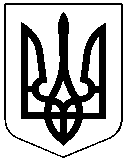 ЧЕРКАСЬКА РАЙОННА РАДАРОЗПОРЯДЖЕННЯ05.10.2022											№48Про нагородження ПочесноюГрамотою Черкаської районноїради і Черкаської районноїдержавної адміністраціїВідповідно до статті 55 Закону України "Про місцеве самоврядування в Україні", рішення районної ради від 18.02.2004 № 14-8 "Про Почесну Грамоту Черкаської районної ради і Черкаської районної державної адміністрації", враховуючи клопотання депутата Черкаської районної ради Куницького М.П. від 22.09.2022зобов'язую:НАГОРОДИТИ Почесною Грамотою Черкаської районної ради і Черкаської районної державної адміністрації за активну громадянську позицію, волонтерську діяльність в умовах воєнного стану та з нагоди Дня захисників і захисниць України:КУКУШКІНА Володимира Михайловича, директора ПП "Живун".БОБОВИЧ Наталію Олександрівну, приватного підприємця.Голова							Олександр ВАСИЛЕНКО